供应商招募信息公告统一企业针对全国各子公司需求之“浓缩橙汁(国产)” 供应商招募，公开征集符合如下要求的供应商伙伴：1、项目概述：需求时间：2023年01月01日至2023年12月31日（以合同实际签订时间为准）需求地点：统一企业全国各子公司供应原物料范围：浓缩橙汁(国产) 招募要求：符合我司验收规格标准，主要理化指标如下：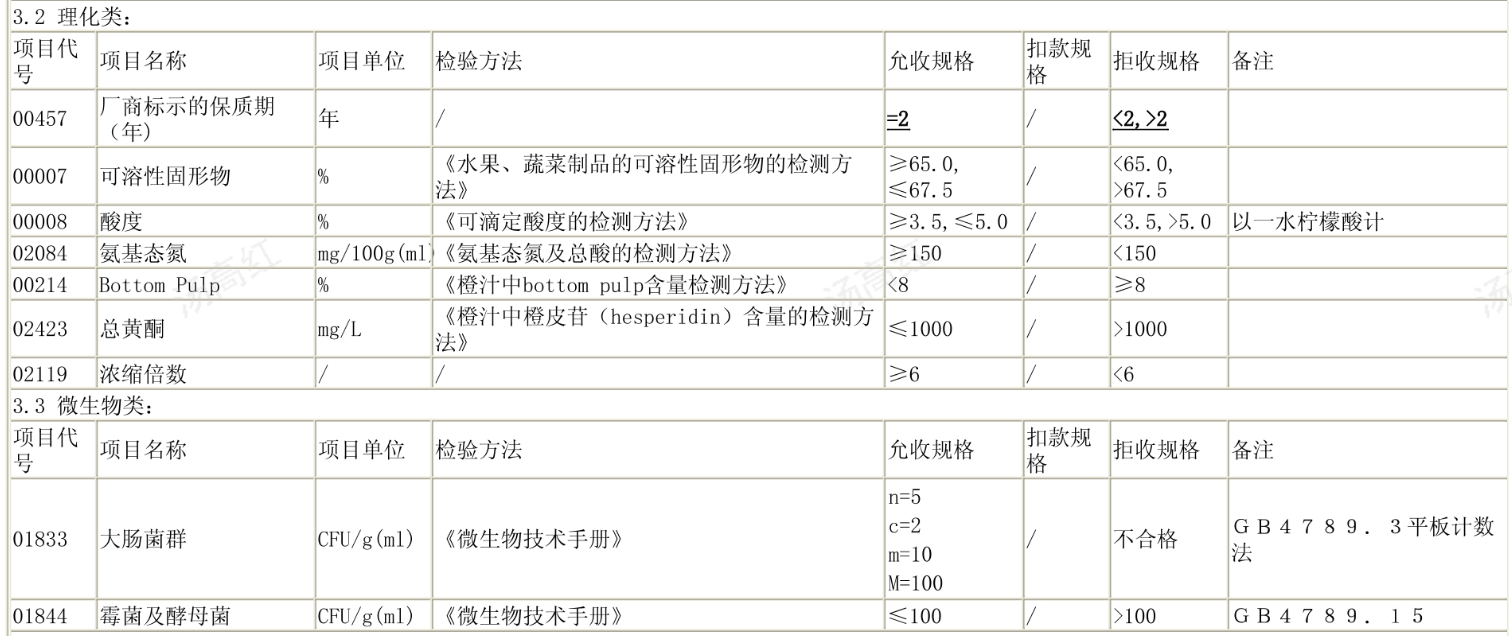 2、报名企业资质要求：A、营业范围：具有有效的营业执照且营业范围包含浓缩橙汁的生产与销售B、生产许可：具有有效的食品生产许可证C、注册资本：≥1,000万元人民币，且可以开具增值税发票D、成立年限：公司成立≥1年说明：有出口资质企业优先3、报名方式：A、联系人：汤高红B、电话：13776322367C、邮箱：tanggaohong@pec.com.cnD、报名时间： 2022年11月14日08时至2022年11月20日17时止E、所有报名材料加盖公章，扫描至我司邮箱审核（报名表Word文档同步提供）并电话与联系人确认资料是否已收到；4、报名须知：A、资质初审合格后，将安排邮寄样品评审确认，样品合格后将启动现场评审！如现场评审合格，方可享有我司该项目的参标资格。B、若报名公司所提供资料有作假情况，一律列入统一集团黑名单中。C、有意向之企业，可至www.uni-president.com.cn/zhaobiaogonggao.asp获取报名资料。供应商招募 报名表招募项目：浓缩橙汁(国产)备注：以上信息带 * 项目为必填项。一、报名企业信息（报名企业填写）：一、报名企业信息（报名企业填写）：一、报名企业信息（报名企业填写）：一、报名企业信息（报名企业填写）：公司信息*公司名称*公司名称公司信息*成立时间*成立时间公司信息资质等级（视需）资质等级（视需）联络信息*法定代表人*法定代表人联络信息*联络人/受托人*联络人/受托人联络信息*手机*手机联络信息*联络邮箱*联络邮箱联络信息*注册地址*注册地址联络信息*工厂地址*工厂地址二、报名材料：二、报名材料：二、报名材料：二、报名材料：1、营业执照彩色扫描件1、营业执照彩色扫描件1、营业执照彩色扫描件1、营业执照彩色扫描件2、开户许可证彩色扫描件（如三证合一，则另行提供收款账户信息）2、开户许可证彩色扫描件（如三证合一，则另行提供收款账户信息）2、开户许可证彩色扫描件（如三证合一，则另行提供收款账户信息）2、开户许可证彩色扫描件（如三证合一，则另行提供收款账户信息）3、生产许可证、生产许可证副本、生产许可明细表彩色扫描件3、生产许可证、生产许可证副本、生产许可明细表彩色扫描件3、生产许可证、生产许可证副本、生产许可明细表彩色扫描件3、生产许可证、生产许可证副本、生产许可明细表彩色扫描件4、法定代表人身份证复印件4、法定代表人身份证复印件4、法定代表人身份证复印件4、法定代表人身份证复印件5、授权委托书（如联络人为法定代表人，则不需提供，如法定代表人与联络人非同一人则需提供）5、授权委托书（如联络人为法定代表人，则不需提供，如法定代表人与联络人非同一人则需提供）5、授权委托书（如联络人为法定代表人，则不需提供，如法定代表人与联络人非同一人则需提供）5、授权委托书（如联络人为法定代表人，则不需提供，如法定代表人与联络人非同一人则需提供）6、受托人身份证复印件（如联络人为法定代表人，则不需提供，如法定代表人与联络人非同一人则需提供）6、受托人身份证复印件（如联络人为法定代表人，则不需提供，如法定代表人与联络人非同一人则需提供）6、受托人身份证复印件（如联络人为法定代表人，则不需提供，如法定代表人与联络人非同一人则需提供）6、受托人身份证复印件（如联络人为法定代表人，则不需提供，如法定代表人与联络人非同一人则需提供）7、受托人劳动合同复印件（如联络人为法定代表人，则不需提供，如法定代表人与联络人非同一人则需提供）7、受托人劳动合同复印件（如联络人为法定代表人，则不需提供，如法定代表人与联络人非同一人则需提供）7、受托人劳动合同复印件（如联络人为法定代表人，则不需提供，如法定代表人与联络人非同一人则需提供）7、受托人劳动合同复印件（如联络人为法定代表人，则不需提供，如法定代表人与联络人非同一人则需提供）8、工厂地址产权证明资料（注册地址与工厂地址若不一致，需提供工厂地址产权证明资料（房产证或租赁合同等））8、工厂地址产权证明资料（注册地址与工厂地址若不一致，需提供工厂地址产权证明资料（房产证或租赁合同等））8、工厂地址产权证明资料（注册地址与工厂地址若不一致，需提供工厂地址产权证明资料（房产证或租赁合同等））8、工厂地址产权证明资料（注册地址与工厂地址若不一致，需提供工厂地址产权证明资料（房产证或租赁合同等））报名企业盖章报名企业盖章